Association Sportive du Golf de Brest les Abers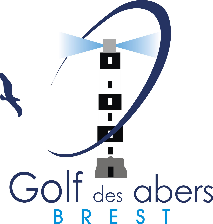 Cotisation ASGBA et Licence FFG 2023Bonjour,2023 approche à grand pas et c’est l’heure de penser au renouvellement des licences. L’ASGBA compte encore sur votre participation et votre soutien pour 2023 sans lequel nous ne pourrions pas organiser nos différentes activités indispensables à la bonne vie de notre club, de notre golf.Tarifs 2023Jeune – 13 ans :		19 €	Jeune – 18 ans :		22 €	Jeune – 25 ans :		62 €	(34 € + 28 €)Adulte : 			86 €	(58 € + 28 €)Personnel salarié de golf : 	50 €	(22 € + 28 €)Cotisation seule :		30 €La licence de la FFG et un certificat médical de non-contre-indication à la pratique du golf en compétition sont obligatoires pour participer à nos compétitions. Cependant, si votre dernier certificat médical date de moins de 3 ans, il peut être prolongé sous réserves de répondre au questionnaire médical habituel disponible au club house. Vous pouvez nous déposer le règlement de votre cotisation et le formulaire ci-dessous au bureau de l’ASGBA ou par voie postale à ASGBA – Golf des Abers – Kerhoaden – 29810 PLOUARZEL.Merci d’écrire  vos coordonnées de manière très lisible sur le formulaire.Licence FFG & Adhésion ASGBANOM : 								Prénom :	 ADRESSE : 			@Mail (Obligatoire) : 						Mobile :	N° Licence : 		Si vous êtes opposé(e) à l’utilisation de votre image, prise lors de nos événements, pour nos différents supports de communication (Site internet, newsletter, réseaux sociaux…), merci d’en informer l’association. Certificat Médicalde non-contre-indication à la pratique du golfPour tous les nouveaux licenciés ffgolfPour toute participation à une compétition comptant pour l’indexJe soussigné(e), 						,Docteur en Médecine, certifie avoir examiné :Licence N°Agé(e) de              	ansEt n’avoir pas constaté à la date de ce jour, de signes cliniques apparents contre-indiquant la pratique du golf en et hors compétitions pour l’année 2023.Fait à 			le 			.Cachet du Docteur en Médecine ou N° d’inscription au Répertoire Partagé des Professionnels de Santé.